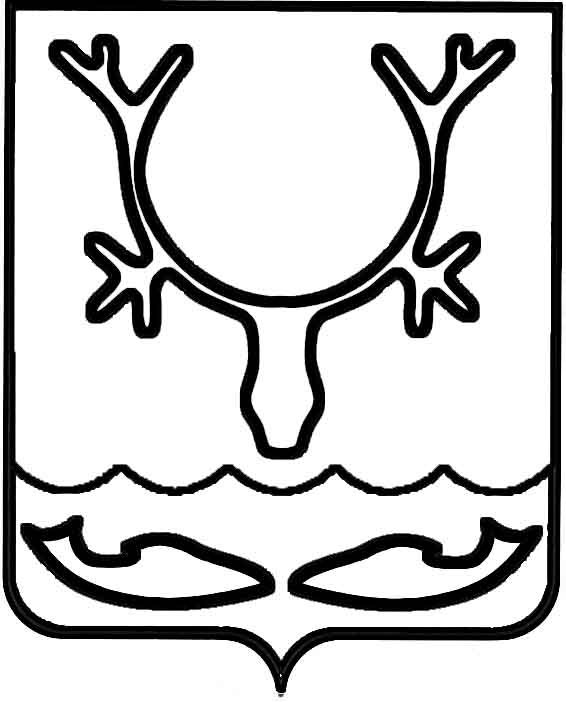 Администрация муниципального образования
"Городской округ "Город Нарьян-Мар"РАСПОРЯЖЕНИЕОб утверждении Карты (паспорта) рисков нарушения антимонопольного законодательства Администрацией города Нарьян-МараВо исполнение указа Президента Российской Федерации от 27 декабря 2017 года № 618 "Об основных направлениях государственной политики по развитию конкуренции", в соответствии с  распоряжением Правительства Российской Федерации от 18.10.2018 № 2258-р "Об утверждении Методических рекомендаций 
по созданию и организации федеральными органами исполнительной власти системы внутреннего обеспечения соответствия требованиям антимонопольного законодательства", постановления Администрации МО "Городской округ "Город Нарьян-Мар" от 12.03.2020 №186 "Об организации системы внутреннего обеспечения соответствия требованиям антимонопольного законодательства в Администрации муниципального образования "Городской округ "Город Нарьян-Мар":1.Утвердить Карту (паспорт) рисков нарушения антимонопольного законодательства Администрацией города Нарьян-Мара согласно приложению.2. Управлению информационно - организационного обеспечения Администрации муниципального образования "Городской округ "Город Нарьян-Мар" разместить настоящее распоряжение на официальном сайте Администрации муниципального образования "Городской округ "Город Нарьян-Мар" 
в информационно-телекоммуникационной сети Интернет.3. Настоящее распоряжение вступает в силу со дня его подписания.Приложениек распоряжению Администрации муниципального образования "Городской округ "Город Нарьян-Мар" от 21.07.2020 № 448-рКарта (паспорт) рисков нарушения антимонопольного законодательства Администрацией города Нарьян-Мара 21.07.2020№448-рГлава города Нарьян-Мара О.О. БелакОписание риска в порядке убывания уровня рисковПричины (вероятности) возникновения рисковУсловия (вероятности) возникновения рисков123Наделение хозяйствующих субъектов функциями и правами органов местного самоуправленияНаделение муниципальных бюджетных учреждений функциями органа местного самоуправления, ограничивающие доступ хозяйствующих субъектов на соответствующий товарный рынок в границах муниципального образования.Не соблюдение норм Федерального закона от 05.04.2013 №44-ФЗ «О контрактной системе в сфере закупок товаров, работ, услуг для обеспечения государственных и муниципальных нужд», Федерального закона от 26.07.2006 № 135-ФЗ «О защите конкуренции»Возможно/Существенный уровеньДействия (бездействие) должностных лиц администрации муниципального образования, подведомственных учреждений, которые могут привести к нарушению антимонопольного законодательстваНедостаточный уровень знаний антимонопольного законодательства. Наличие в муниципальных нормативных правовых актах норм, содержащих признаки нарушения Федерального закона от 26.07.2006 № 135-ФЗ «О защите конкуренции»Возможно/Существенный уровеньСоздание необоснованных преимуществ юридическим лица путем предоставления преференций в нарушение Федерального закона от 26.07.2006 № 135-ФЗ «О защите конкуренции»Предоставление преференций на цели, не предусмотренные законодательством, неоднозначность толкования формулировок законодательства и муниципальных правовых актов, регламентирующих предоставление муниципальной преференцийМаловероятно/незначительный уровеньНарушение при владении, пользовании и распоряжении муниципальным имуществом, повлекшее за собой нарушение антимонопольного законодательстваЗаключение договоров аренды, договоров безвозмездного пользования, договоров доверительного управления имуществом, иных договоров, предусматривающих переход прав владения и (или) пользования в отношении муниципального имущества без проведения торгов, влекущее за собой возникновение препятствий в развитии конкуренции, ущемление интересов хозяйствующих субъектов, граждан, желающих получить такие права на муниципальное имущество, нарушение конкурентных принципов предоставления во владение и (или) пользование муниципальной собственности.Утверждение конкурсной, аукционной документации с нарушением требований к предмету и участникам торгов, влекущее за собой ограничение количества участников торгов, создание преимущественных условий для каких-  либо участников, если иное не предусмотрено законодательством Российской ФедерацииМаловероятно/незначительный уровеньОграничение конкуренции при проведении конкурсных отборов по предоставлению субсидий юридическим и физическим лицамНекорректная оценка заявок на участие конкурсе, несоблюдение порядка предварительной оценки заявок; неоднозначность толкования формулировок порядка предоставления субсидий, влияющих на принятие решения о допускеюридического лица, индивидуального предпринимателя, физического лица к участию в конкурсном отбореМаловероятно/ низкий уровеньНарушения при осуществлении закупок товаров, работ, услуг для обеспечения муниципальных нужд, повлекшие нарушение антимонопольного законодательства, в том числе выразившееся в: - создании участникам закупок преимущественных условий участия в закупках путем установления (не установления) требований к участникам закупок, не предусмотренных действующим законодательством;  - ограничении доступа хозяйствующих субъектов к участию в муниципальных закупках путем включения в документацию о закупке условий технического задания (сжатых сроков), реализация которых не представляется возможной; - описание объекта торгов с нарушением установленных требований;- нарушение при осуществлении закупок товаров, работ, услуг для муниципальных нужд путем выбора способа определения поставщика (подрядчика, исполнителя). Использование способа определения поставщика (подрядчика, исполнителя), повлекшее за собой необоснованное сокращение числа участников закупки.Не соблюдение должностным лицом норм Федерального закона от 05.04.2013 №44-ФЗ «О контрактной системе в сфере закупок товаров, работ, услуг для обеспечения государственных и муниципальных нужд», Федерального закона от 26.07.2006 № 135-ФЗ «О защите конкуренции».  Недостаточный уровень внутреннего контроля. Недостаточная компетентность сотрудников, высокая загруженность сотрудников. Включение в документацию о закупке избыточных требований и (или) документов, не предусмотренных законодательством, либо не включение в документацию о закупке требований и (или) документов, предусмотренных законодательством. Конфликт интересов. Неоднозначность толкования формулировок нормативных правовых актов.Маловероятно/ низкий уровеньРазработка проектов муниципальных нормативных правовых актов, соглашений, которые могут привести к недопущению, ограничению, устранению конкуренцииНедостаточная координация процесса разработки проекта нормативного правового акта и его принятия со стороны руководителя структурного подразделения. Недостаточная квалификация сотрудников или недостаточный опыт работы сотрудника. Ненадлежащий уровень экспертизы и анализа проектов нормативных правовых актов на предмет соответствия нормам антимонопольного законодательства. Ошибочное применение норм права.Маловероятно/незначительный уровеньНарушение порядка предоставления муниципальных услуг:- отказ в предоставлении муниципальной услуги по основаниям, не предусмотренным законодательством; -нарушение сроков предоставления муниципальных услуг, установленных административными регламентами.Недостаточный уровень внутреннего контроля.Низкий уровень квалификации сотрудника.Маловероятно/ низкий уровеньСоздание необоснованных преимуществ при разработке механизмов поддержки субъектов инвестиционной и предпринимательской деятельностиНедостаточный уровень знаний антимонопольного законодательства.Личная заинтересованность сотрудников.Маловероятно/ низкий уровеньНарушение при выдаче разрешений на установку и эксплуатацию рекламных конструкций.Заключение договоров на установку и эксплуатацию рекламной конструкции без проведения торгов, влекущее за собой возникновение препятствий в развитии конкуренции, ущемление интересов хозяйствующих субъектов.Не соблюдение должностным лицом норм Федерального закона от 13.03.2006 № 38-ФЗ «О рекламе», Федерального закона от 26.07.2006 № 135- ФЗ «О защите конкуренции».Маловероятно/незначительный уровеньНарушение при осуществлении закупок товаров, работ, услуг для муниципальных нужд путем выбора способа определения поставщика (подрядчика, исполнителя).Использование способа определения поставщика (подрядчика, исполнителя), повлекшее за собой необоснованное сокращение числа участников закупкиНе соблюдение должностным лицом норм Федерального закона от 05.04.2013 №44-ФЗ «О контрактной системе в сфере закупок товаров, работ, услуг для обеспечения государственных и муниципальных нужд», Федерального закона от 26.07.2006 № 135-ФЗ «О защите конкуренции» Маловероятно/незначительный уровень 